Технологическая карта занятияФИО: Савельева Диана СергеевнаОбразовательная область: речевое развитиеВозрастная группа: старшаяТема: «Как Муравьишка домой спешил» - сказка Виталия Бианки.Цель: пересказ отрывка сказки «Как Муравьишка домой спешил»Задачи:1. познакомить с содержанием сказки «Как Муравьишка домой спешил».2. формировать умение пересказывать текст с опорой на картинки.3. учить слушать друг друга, не перебивая, вовремя беседы.Оборудование и материалы: книга для чтенияСловарная работа: Предварительная работа: рассматривание иллюстраций к сказке; разработка дидактической игры «Что сначала, что потом».Планируемые результаты: дети перескажут отрывок сказки «Как Муравьишка домой спешил», ответят на вопросы воспитателя, сделают выводы.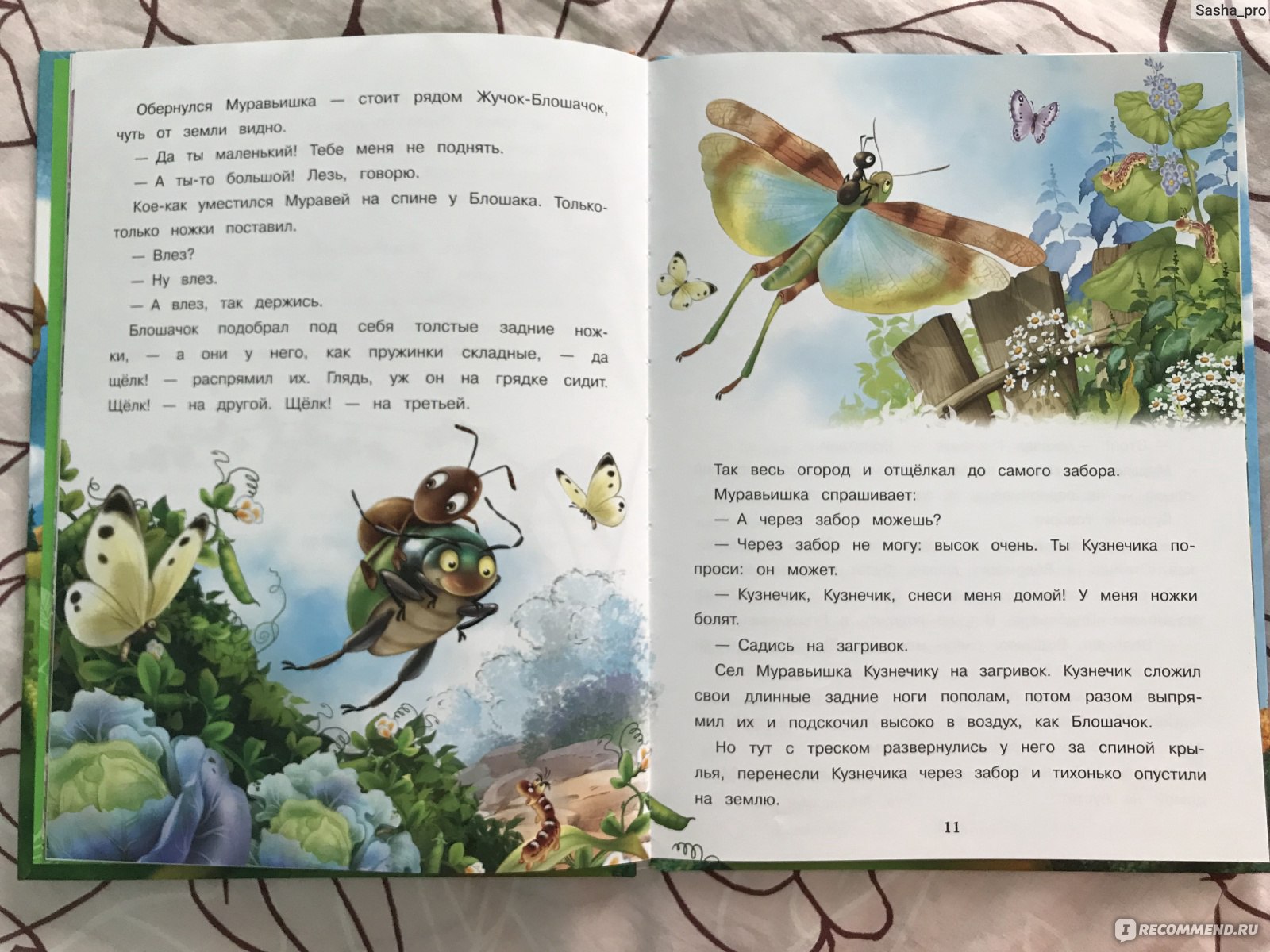 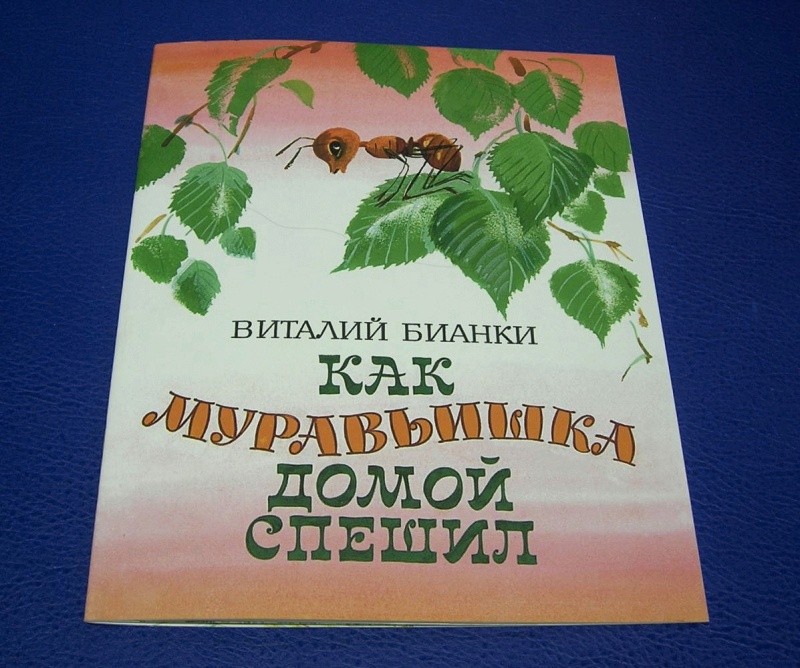 №Этапы, продолжительностьЗадачи этапаДеятельность педагогаПредполагаемая деятельность детейПредполагаемая деятельность детейПланируемые результатыПланируемые результатыПланируемые результаты1.Организационно- мотивационный этап Доброе утро. Сегодня утром мне загадали загадку дети средней группы, а я затруднилась им ответить, может быть вы мне поможете с ответом.Строит дом, несет дрова,Тащит целый воз едыМало ест, не пьет воды,У него полно друзей.Тот работник…Посмотрите на нашу книжную полку и найдите новую книгу. Верно! Это хрестоматия, в которой спряталась новая сказка про муравья.муравеймуравей2.Основной этап2.1Этап постановки проблемы-Присаживайтесь на стулья, хотите узнать, о чем эта сказка?-Ребята, я уже читала эту сказку. Кто ее написал?. Называется она «Как Муравьишка домой спешил»Это произведении о приключении муравьишки, который спешил домой-Прочтем отрывок этой сказки?Тогда соблюдайте осанку и слушайте внимательно!Виталий БианкиОтветы детей2.2Этап ознакомления с материаломОзнакомление детей с произведением посредством чтения отрывка.- чем понравился отрывок произведения? Кто в ней главный герой?- как вы думаете, а как мкравей повел себя по отношению к насекомым?(закончи предложение) Отблагодарил ли он тех ,кто ему помог?- Какими оказались насекомые?Какой отрывок вы бы хотели услышать еще раз?ответы2.3Этап практического решения- Вы были очень внимательными.- Чтобы мне помочь пересказать отрывок и вам было интересно пересказывать, приглашаю вас на игру «Что сначала, что потом»Послушайте правила: нужно поставить перепутанные картинки в нужной последовательности – что сначала, что потом.Расскажите отрывок по картинкам.- Вот вы мне и помогли пересказать отрывок сказки «Как Муравьишка домой спешил».- Ребята, ваши глазки устали, поморгайте, посмотрите влево, вправо, вверх, вниз. Отлично. Присаживайтесь на стульчики.3.Заключительный этап-О чем мы с вами прочитали?-Хотели бы вы рассказать эту сказку другим ребятам?-Замечательно, мне понравилось, как вы занимались, а теперь можете взять карандаши и нарисовать картинки к этой сказке.ответы